Comunic. n. 5A tutti i genitori classi prime primaria Manzoni e Calvino Oggetto: sorteggio classi primeSi comunica che il sorteggio aperto a tutti per l’attribuzione delle sezioni si terrà sabato 27 settembre:per le classi prime della Calvino alle ore 9,30 presso la sede della secondaria di Colognola;per le classi prime della Manzoni alle ore 10,30 presso la sede della secondaria Villaggio.Comunic. n. 5A tutti i genitori classi prime primaria Manzoni e Calvino Oggetto: sorteggio classi primeSi comunica che il sorteggio aperto a tutti per l’attribuzione delle sezioni si terrà sabato 27 settembre:per le classi prime della Calvino alle ore 9,30 presso la sede della secondaria di Colognola;per le classi prime della Manzoni alle ore 10,30 presso la sede della secondaria Villaggio.Comunic. n. 5A tutti i genitori classi prime primaria Manzoni e Calvino Oggetto: sorteggio classi primeSi comunica che il sorteggio aperto a tutti per l’attribuzione delle sezioni si terrà sabato 27 settembre:per le classi prime della Calvino alle ore 9,30 presso la sede della secondaria di Colognola;per le classi prime della Manzoni alle ore 10,30 presso la sede della secondaria Villaggio.Comunic. n. 5A tutti i genitori classi prime primaria Manzoni e Calvino Oggetto: sorteggio classi primeSi comunica che il sorteggio aperto a tutti per l’attribuzione delle sezioni si terrà sabato 27 settembre:per le classi prime della Calvino alle ore 9,30 presso la sede della secondaria di Colognola;per le classi prime della Manzoni alle ore 10,30 presso la sede della secondaria Villaggio.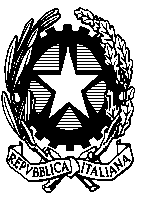 ISTITUTO SCOLASTICO COMPRENSIVO"V. MUZIO"  - BergamoVia S. Pietro ai Campi, 1 Bergamo 24/09/14Bergamo 24/09/14Il Dirigente ScolasticoProf. Ugo PunziISTITUTO SCOLASTICO COMPRENSIVO"V. MUZIO"  - BergamoVia S. Pietro ai Campi, 1 ISTITUTO SCOLASTICO COMPRENSIVO"V. MUZIO"  - BergamoVia S. Pietro ai Campi, 1 ISTITUTO SCOLASTICO COMPRENSIVO"V. MUZIO"  - BergamoVia S. Pietro ai Campi, 1 Bergamo 24/09/14Bergamo 24/09/14Il Dirigente ScolasticoProf. Ugo PunziISTITUTO SCOLASTICO COMPRENSIVO"V. MUZIO"  - BergamoVia S. Pietro ai Campi, 1 ISTITUTO SCOLASTICO COMPRENSIVO"V. MUZIO"  - BergamoVia S. Pietro ai Campi, 1 ISTITUTO SCOLASTICO COMPRENSIVO"V. MUZIO"  - BergamoVia S. Pietro ai Campi, 1 Bergamo 24/09/14Bergamo 24/09/14Il Dirigente ScolasticoProf. Ugo PunziISTITUTO SCOLASTICO COMPRENSIVO"V. MUZIO"  - BergamoVia S. Pietro ai Campi, 1 ISTITUTO SCOLASTICO COMPRENSIVO"V. MUZIO"  - BergamoVia S. Pietro ai Campi, 1 ISTITUTO SCOLASTICO COMPRENSIVO"V. MUZIO"  - BergamoVia S. Pietro ai Campi, 1 Bergamo 24/09/14Il Dirigente ScolasticoProf. Ugo Punzi